ACADEMIC DISCIPLINE OVERVIEW2.1. Name of the discipline / Code2.1. Name of the discipline / Code2.1. Name of the discipline / Code2.1. Name of the discipline / CodeRehabilitation in urogenital pathology and obstetricsRehabilitation in urogenital pathology and obstetricsRE13052.2. Teaching staff in charge with lectures2.2. Teaching staff in charge with lectures2.2. Teaching staff in charge with lectures2.2. Teaching staff in charge with lecturesProfessor Răzvan Socolov, MD, PhDProfessor Răzvan Socolov, MD, PhDProfessor Răzvan Socolov, MD, PhD2.3. Teaching staff in charge with practical activities2.3. Teaching staff in charge with practical activities2.3. Teaching staff in charge with practical activities2.3. Teaching staff in charge with practical activities2.4. Year of studyIII2.5. Semester12.6. The type of assessmentExam, E1Exam, E12.7. Discipline type2.7. Discipline typeMandatoryMandatorySpecialty disciplineSpecialty disciplineSpecialty discipline3.1. Number of hours / week:3.1. Number of hours / week:3.2. Courses number of hours / week3.2. Courses number of hours / week3.3. Seminars / practical classes number of hours / week3.3. Seminars / practical classes number of hours / week3.3. Seminars / practical classes number of hours / week3.3. Seminars / practical classes number of hours / weekSemester 1111Semester 23.4. Total number of learning hours:143.5. Of which: Courses143.6. Of which: Seminars / practical classes:3.6. Of which: Seminars / practical classes:3.6. Of which: Seminars / practical classes:3.7. Distribution of individual study time:3.7. Distribution of individual study time:3.7. Distribution of individual study time:3.7. Distribution of individual study time:3.7. Distribution of individual study time:Hours sem. 1Hours sem. 2Hours sem. 2Study time using course book materials, bibliography and hand notesStudy time using course book materials, bibliography and hand notesStudy time using course book materials, bibliography and hand notesStudy time using course book materials, bibliography and hand notesStudy time using course book materials, bibliography and hand notes10Supplementary documentation in the library, using specialised platforms via internet and by field workSupplementary documentation in the library, using specialised platforms via internet and by field workSupplementary documentation in the library, using specialised platforms via internet and by field workSupplementary documentation in the library, using specialised platforms via internet and by field workSupplementary documentation in the library, using specialised platforms via internet and by field work16Preparation time for seminars / practical classes, study themes, reviews, portfolio and essaysPreparation time for seminars / practical classes, study themes, reviews, portfolio and essaysPreparation time for seminars / practical classes, study themes, reviews, portfolio and essaysPreparation time for seminars / practical classes, study themes, reviews, portfolio and essaysPreparation time for seminars / practical classes, study themes, reviews, portfolio and essays4TutorshipTutorshipTutorshipTutorshipTutorship2ExaminationsExaminationsExaminationsExaminationsExaminations2Other activitiesOther activitiesOther activitiesOther activitiesOther activities6Total hours of individual study (without examinations)Total hours of individual study (without examinations)Total hours of individual study (without examinations)Total hours of individual study (without examinations)Total hours of individual study (without examinations)363.8. Total hours per semester3.8. Total hours per semester3.8. Total hours per semester3.8. Total hours per semester3.8. Total hours per semester503.9. Number of credits3.9. Number of credits3.9. Number of credits3.9. Number of credits3.9. Number of credits24.1. of curriculumAnatomy, Physiology, Elements of internal medicine4.2. of competencesKnowledge of the macroscopic and microscopic structure of the body's organs and systems5.1. for lecturesVideo logistical support.5.2. for seminars / practical classesStudents will have the appropriate equipmentProfessional competenciesC 2.5Developed and developing new protocols specific to the urogenital system.Implementation of new massage protocols specific to the urogenital system.Professional competenciesC 3.4Description muscular and articular techniques, functional assessment scores and appreciation of the quality of life of patients with disabilities.7.1. General objectiveExplaining syndromes of uro-gynecology diseases, physical therapy programs, hydro, electrotherapy, functional assessment methods adapted to the treatment area and type of pathology7.2. Specific objectivesThe accumulation of basic knowledge on uro-gynecological system (anatomy, physiology and pathology) Practical application of the knowledge acquired through endowment with specific skills recognition main manifestations of uro-gynecological diseases and the methods of treatment balneofizioterapeutice according to specific pathology.8.1. Lectures8.1. LecturesTeaching methodsObservations1Anatomy of female genitaliaPowerPoint presentations, video presentations, interactive discussions2 hours2Adaptive maternal body changes during pregnancy Confinement after birth. Postnatal recovery. Birth analgesia.PowerPoint presentations, video presentations, interactive discussions2 hours3Menopause. Changes in urogenital system during menopause.PowerPoint presentations, video presentations, interactive discussions2 hours4Genital prolapse. Rehabilitation, Physiotherapy.PowerPoint presentations, video presentations, interactive discussions2 hours5Female urinary incontinence. Rehabilitation, PhysiotherapyPowerPoint presentations, video presentations, interactive discussions2 hours6Chronic Pelvic Pain. Rehabilitation, PhysiotherapyPowerPoint presentations, video presentations, interactive discussions2 hours7Technologies, electrotherapy used in uro-gynecological specificPowerPoint presentations, video presentations, interactive discussions2 hours8.3. Bibliography: Mandatory:Courses and LP on the E-learning platformSocolov D, Grigore M, Nemescu D, Socolov R. Obstetrica. Iasi, Ed UMF Gr T Popa 2020Charles R. B. Beckmann, American College of Obstetricians and Gynecologists, Barbara M. Barzansky- Obstetrics and Gynecology, 2009Elective:Neville F. Hacker, Joseph C. Gambone, Calvin J. Hobel - Hacker and Moore's essentials of obstetrics and gynecology, Saunders/Elsevier, 2009Rod R. Seeley, Trent D. Stephens, Philip Tate - Anatomy & Physiology, McGraw-Hill, 2007.Stacey Rosenberg - Natural Pregnancy, Natural Baby: Natural Remedies for Pregnancy, Birth and Post-Partum Discomforts, 2008 Williams Obstetrics, Kenneth Leveno, Jodi Dashe. 26th Edition, McGraw-Hill Education, 2020Williams Gynecology, JO Schorge, KD Bradshaw, 4th Edition, 2020Type of activityAssessment criteriaEvaluation methodsContribution to the final gradeLecturesAcquiring theoretical notions and presented in the courseWritten exam. MCQ Examination80 %Practical activitiesActivities carried out in laboratory and conducted quality essays.Colloquium practical activityAdmitted/ RejectedIndividual studyPreparation time for seminars / practical classes, study themes, reviews, portfolio and essays.Study time using coursebook materials, bibliography and hand notes, documentation in the library, using specialised platforms via internet and by field work.Tests during the semester20 %Minimal performance standard:the application of therapeutic programs using different recovery procedures for rehabilitation of uro-gynecological systemMinimal performance standard:the application of therapeutic programs using different recovery procedures for rehabilitation of uro-gynecological systemMinimal performance standard:the application of therapeutic programs using different recovery procedures for rehabilitation of uro-gynecological systemMinimal performance standard:the application of therapeutic programs using different recovery procedures for rehabilitation of uro-gynecological systemDateHolder of course / signature,Holder of practical activities / signature,07.09.2023Professor Răzvan Socolov, MD, PhDDate of approval in the Department Council/Teaching Council,	Date of approval in the Department Council/Teaching Council,	Date of approval in the Department Council/Teaching Council,	14.09.2023Department director / signature,Associate Professor Daniela-Viorelia Matei, MD, PhD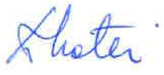 